FICHA DA SEMENTEIdentificaçãoNome da espécie/variedade: Cardo- leiteiroLocal de recolha/origem: Campo dos avós do João Pedro ( Rego da Murta - Alvaiázere)Cuidados agrícolasÉpoca de sementeira: OutonoÉpoca de colheita: Junho, julhoCondições necessárias ao desenvolvimento da planta: Prefere locais expostos ao sol. Adapta-se a diversos tipos de solo e não exige regas frequentes. UtilizaçõesUtilização na culinária: As folhas novas e o caule podem ser utilizadas; Tradicionalmente os seus estames são utilizados como coalho no fabrico de queijo.Utilização na medicina: É empregado há pelo menos dois milénios como um tónico para o fígado, rins e vesícula biliar. Tem propriedades antioxidantes e anti-inflamatórias.Imagens/fotografias/ilustrações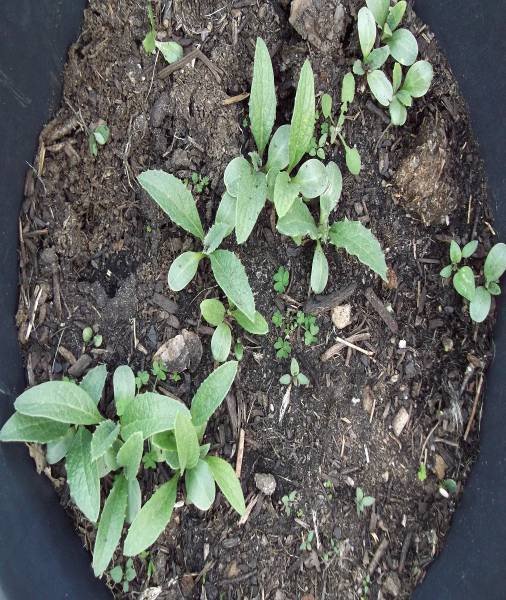 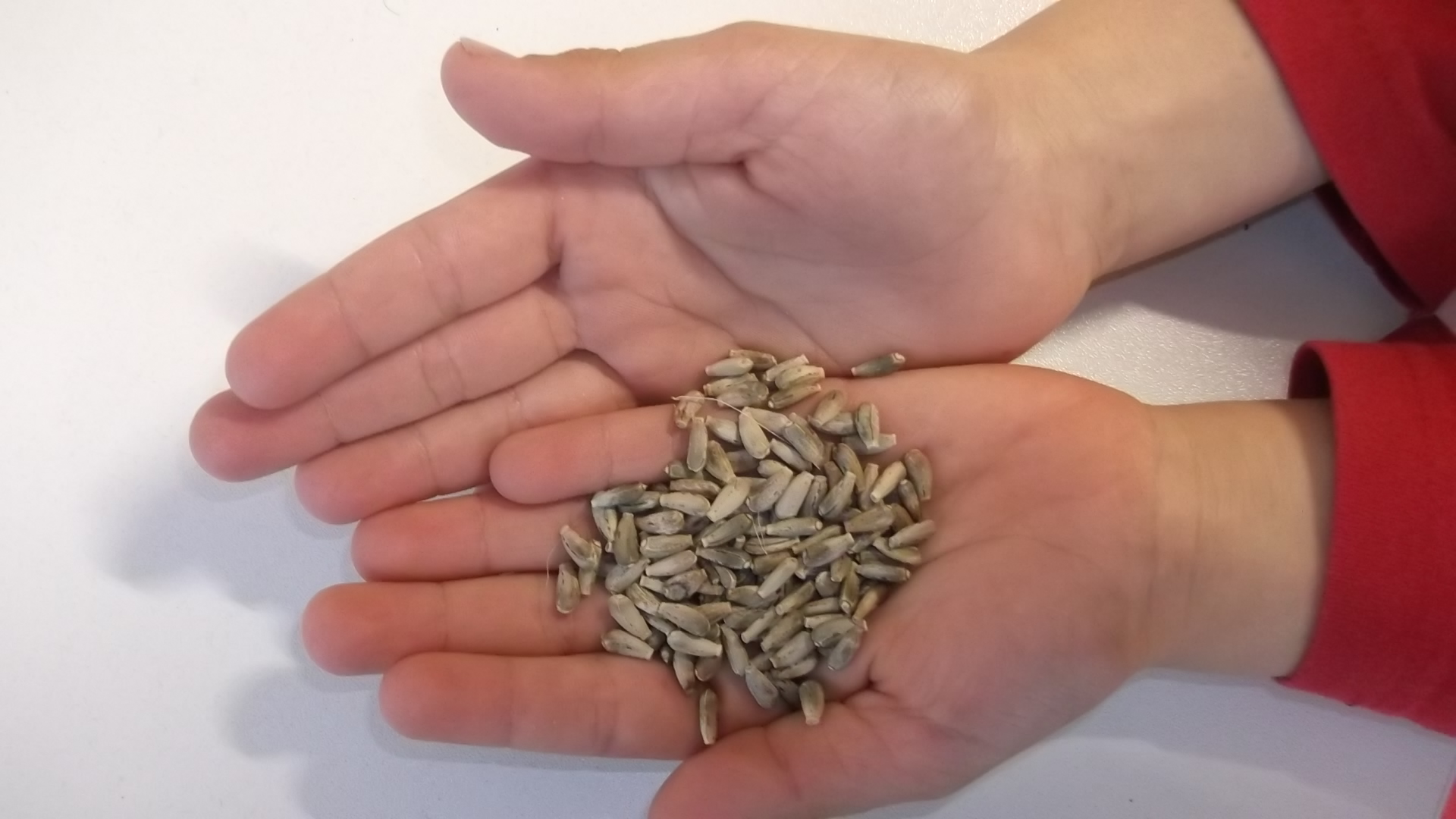 Imagem da semente				Desenvolvimento da planta